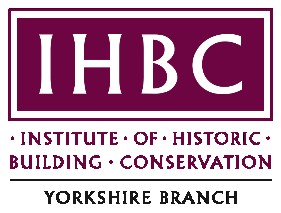 Minutes of Meeting of Yorkshire Branch Committee held online using ZOOM app (arranged via RT) 16 August 2021 @ 6.30pmPresent:  David Rawlins (DR), Hilary Byers (HB), Eric Carter (EC), Stan Driver (SD), Emma Gibbens (EG), Maria Calderon (MC), Rebecca Thompson (RT), Naiomi Kempton (NK), Louise Winrow (LW), Keith Knight (KK). Action 1.0 Welcome:  In the absence of SR, DR Chaired the meeting and welcomed everyone.2.0 Apologies:  Simon Revill (SR), Stephen Walker (SW), Tom Bromet (TB), Liz Humble (LH), 3.0 Declaration of Any Other Business  DR Indicated that SR & LH have expressed decisions to stand down from the committee and will need to be replaced. See item 5b.  4.0 Minutes of previous meeting. Minutes of the meeting held on 7 June 2021 were accepted by those present.  5.0Matters Arising AGM. LW has arranged a talk by Mark Finch of Rushbond Developments, on the restoration of the First White Cloth Hall in Leeds. The Hall has now been a Building at Risk for over 30 years! To take place via ZOOM on Tuesday 5th October 2021, commencing at 6.30pm. The talk will be for 40mins, with 20mins of questions, with the AGM to follow after a comfort break. LW has agreed to supply DR further details, with invites via Eventbrite, for DR to circulate as required.  Branch Member Questionnaire. SR indicated that he had submitted a copy of the questionnaire to SJ, to add to our Twitter account. This has yet to be done and none of the committee members present has seen a copy. EG agreed to follow this up with SR and SJ, neither of whom were present at this meeting. Nominations for election to the Committee for 2021 / 2022. As indicated SR and LH have decided to stand down, such that the positions of Chair & Membership Secretary are available. Due to ongoing health issues over the last year, Simon has decided to stand down as chair. Committee members expressed significant thanks for all the work undertaken by SR & LH, particularly LH who has been a member of the committee for over 10 years.  So far, SD, MC, KK, RT, LW, EC, HB, TB, SW, AS, have expressed a desire to continue in their current positions.  NK expressed desire to take over from LH as membership secretary: (LH has expressed willingness to take her replacement through the requirements).   Filling the position of Chair was discussed.  Whilst useful to have someone new who can put fresh blood & ideas into the Committee, it was recognised that the position should really be taken by someone already on the Committee, who already has experience of procedures etc.  All agreed with NK that continuity was required. HB wondered whether she could swap East Yorks Rep with SW as part of the sub-committee for Events, based on the fact that she now has less contact with East Riding Planning members.  HB will speak to SW. Clearly, the most important factor is that the Committee will require additional members at the AGM.   The vacant positions on the Committee can therefore be discussed at the next Committee meeting.  Current positions on the Committee will continue till the AGM. EGTBSR, SJ, EGDR, HB, NK6.0 Officer’s Reports 6.1 Chair (SR) Not present.6.2 Branch Rep Report (SD)   There have been no more meetings since the last Committee meeting. The next (virtual meeting) is on September 2nd.  The latest minutes deal with bylaws and the suggestion of comparing the rules of different organisations. SD thinks this is likely to be mind-boggling and not likely to find a quick solution.  No new trustees will be pointed till the new rules & bye laws have been approved by members. SD6 .3 Treasurer’s Report (EC)  No expenditure or income since last meeting i.e. account is still £1488.18.  EC 6.4 Secretary’s Report (DR) Nothing further to report, but DR seems to have been busy circulating events in Yorkshire and other information obtained via social media, historic England, SPAB, etc.  6.5 Events Secretary (EG) Most events since March have been online. DR pointed out how useful it has been to be able to pass on events from other Organisations. That was sent some discussion with regards to whether we should be looking at going back to physical meetings rather than virtual. All agreed that it was too early to go back to physical meetings due to Covid risks. However, it was also agreed some attempt should be made to arrange social get-togethers.  Hence: AGM. LW has arranged for Mark Finch from respond developments to talk about a building at risk in Leeds, to take place on 5 October. See item 5.1MATES events are now online nationally. Members can sign up at any time as these events are now taking place regularly.  MC attended one recently and found it very good very worthwhile.  DR I suggested that MC might like to provide an article on her experience with MATES for our newsletter. LW agreed to try and sort some social events. There followed some discussion in this respect, with KK agreeing to arrange to utilise part of his York tour. Now that he is semi-retired, KK is a volunteer York Minster Guide and Your Tour Guide.  He may be able to arrange a tour of York Minster once Covid restrictions are removed, (Stonework repairs on the South Choir & repairs to St Cuthbert’s stained-glass window, are an exemplar of such restoration works).  Instead, he suggested a short tour of Museum Gardens, York. The walk could start 10.30am at Exhibition Square and finish at a pub around lunchtime.  Suggested date 13 November.  KK to circulate details when ready.  KK also indicated that Bedern Hall, York are keen to arrange a visit. MC indicated that Building Limes Forum are to arrange walking tours on 6 November 2021.  It’s a hybrid conference, so available online and in person at one of the hubs. There will be two hubs in Yorkshire, one in York and one in Todmorden, tickets will go on sale on the 1st September.  Conservation Training Course. KK indicated that it was too early to arrange further seminars yet, mainly since difficult to find appropriate venues.  The pubs used by the Committee for previous meetings, as well as a previous AGM, are no longer available. LWMCKKMCKK6.6 Membership Secretary (LH) LH not present. DR agreed to ask LH for an update list DR 6.7 Branch Media Officers. SJ not present 6.8Newsletter Editor (EG). See earlier comments. (5.2)EG6.9 County Reps.  North Yorkshire –- NK nothing to report. South Yorkshire. AS not presentEast Yorks. HB – No further developmentsWest Yorks. AG Not present.  Heritage Alliance Rep :(RT).  RT had to leave before able to comment. However, DR congratulated RT on her recent appointment as Senior Estates Manager for English Heritage. Part of her job includes managing works to Clifford’s Tower, York.  Works are expected to be completed around November2021, when she hopes to arrange a visit by IHBC members. RT7.0 Any Other Business.  MC pointed out that Local Authorities in North Yorkshire (Scarborough, Craven, Richmondshire, Harrogate, Ryedale, Hambleton) are in a current state of flux, as all such Districts, apart from York, are to be merged into a single Authority by 20238.0 Next meeting – 15 November 2021Venue:  Online (unless otherwise notified).ALL